Jesus once was a little child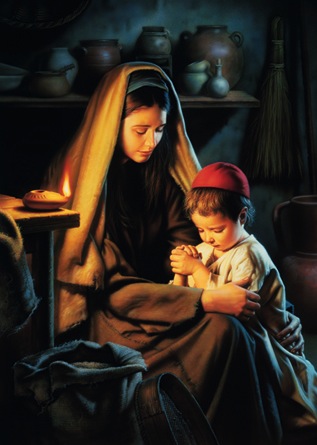 A little child like meAnd he was pure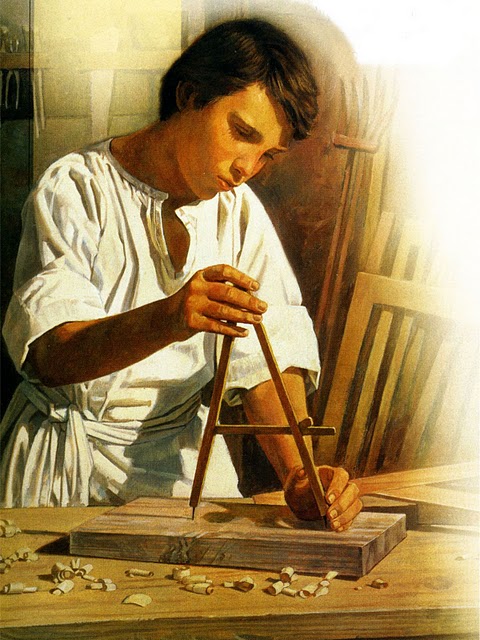 And meek and mild As a little child should be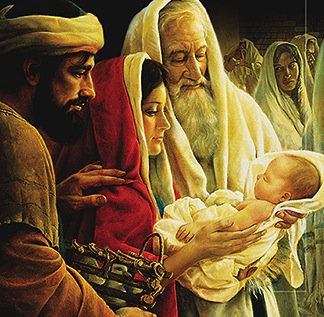 He played as little children play 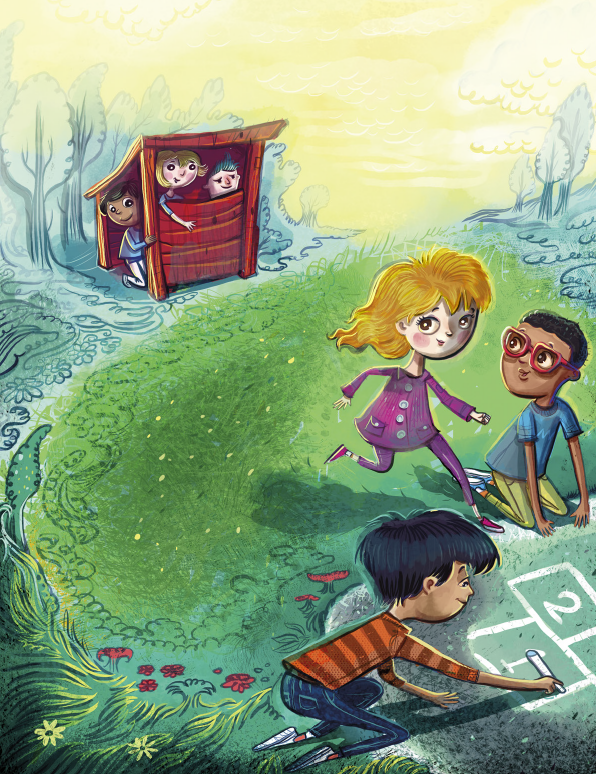 The pleasant games of youthBut he never got vexed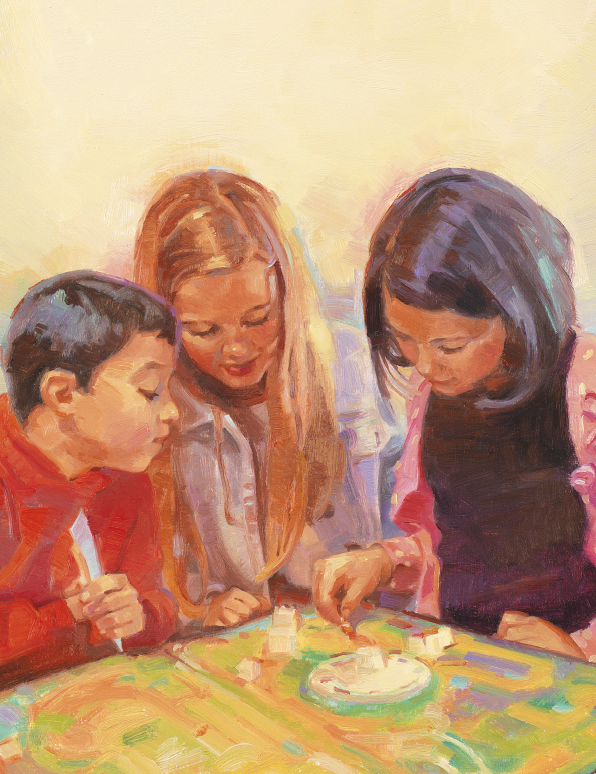 If the game went wrongAnd he always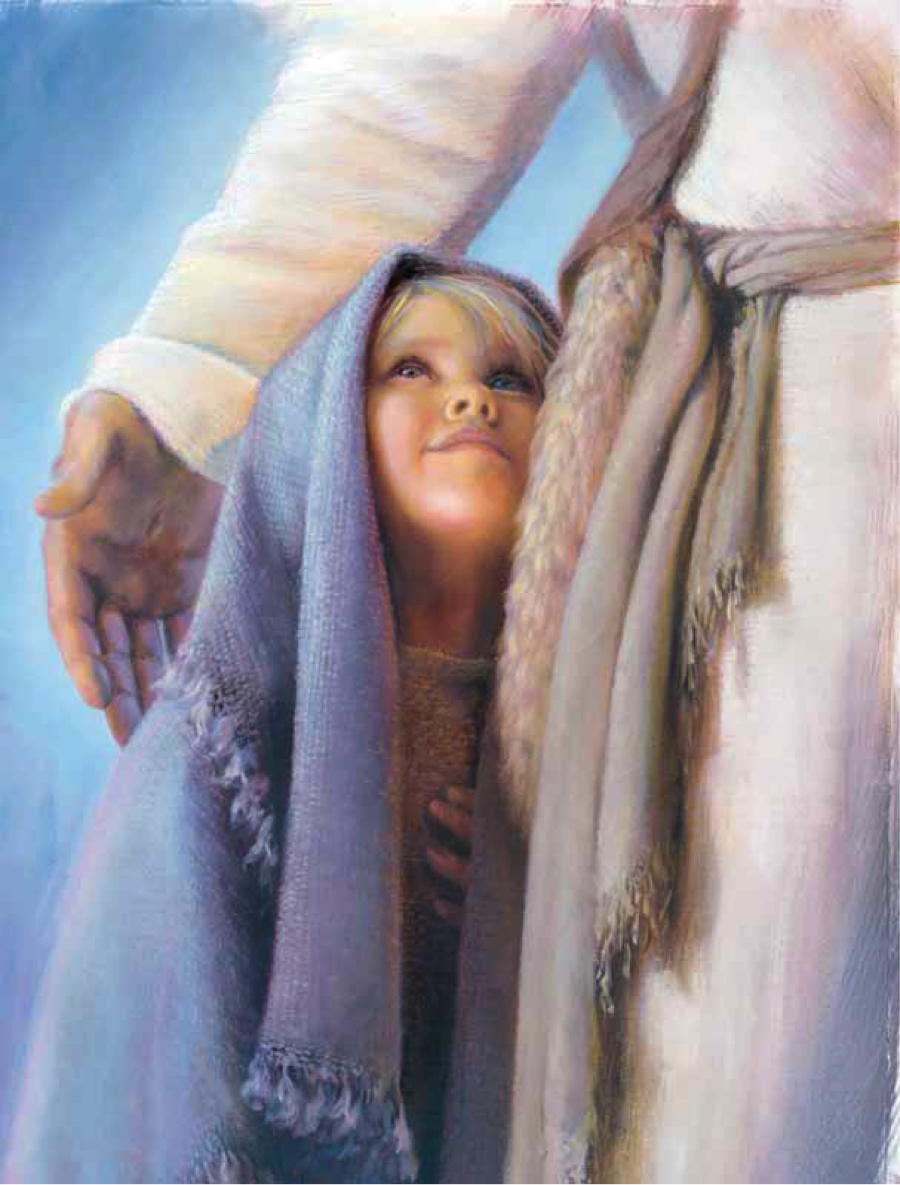 Spoke the truthSo, little children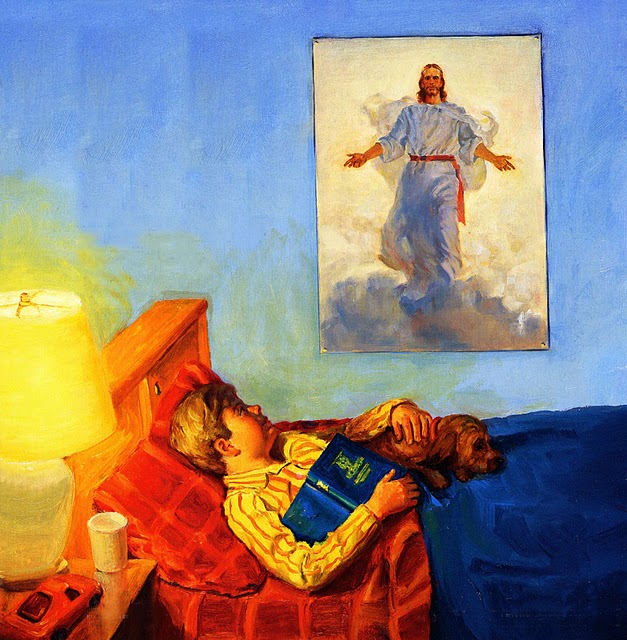 Let's you and I Try to be like him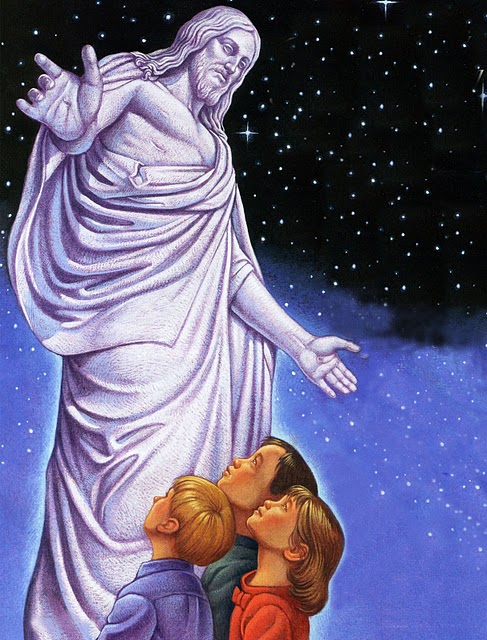 Try, try, try